11 сентября в ДК «Майский» п. Виноградный прошла Всероссийская акция "Культурная суббота"- выставка рисунков "Здравствуй осень!"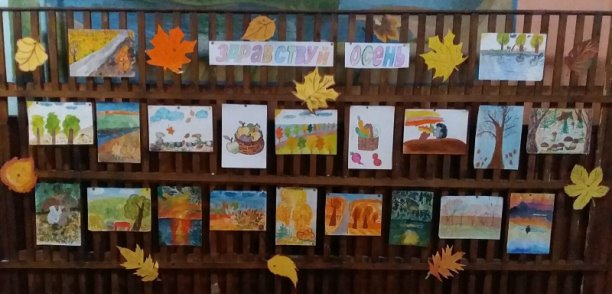 